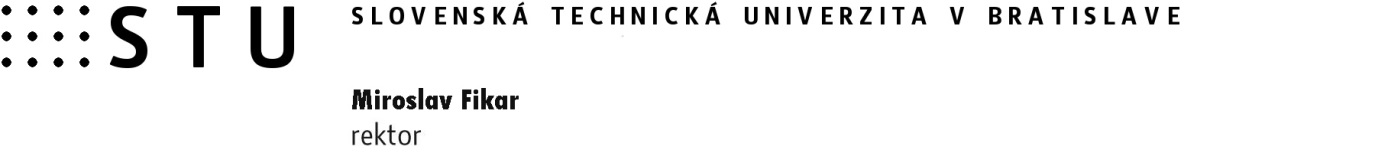 Všetkým členomVedenia STUBratislava, 11. júna 2019 Pozvánka č.12/2019Vážení členovia Vedenia STU,dovoľte mi, aby som Vás pozval na rokovanie Vedenia STU, ktoré sa uskutoční12. júna 2019 (streda)  o 9.00 hod.v malej zasadacej sieni rektora STU, 3. poschodie, R STU, Vazovova 5, BratislavaProgram rokovania:1.	Otvorenie2.	Informácia o projekte ACCORD (M. Belko)3.	Návrh na zmenu účelu použitia dotácie z fondu obnovy z roku 2018 (M. Bakošová)4.	Harmonogram prijímacieho konania na akad. rok 2020_2021 (M. Bakošová)5.	Dodatok 1 smernica školné a poplatky 2019/2020 zmeny (M. Bakošová)6.	Návrh na spustenie procesu implementácie Stratégie ľudských zdrojov pre výskumných pracovníkov a získanie európskeho ocenenia HR Excellence in Research Award (HRS4R)  (J. Szolgay)7.	Návrh na zloženie novej Atestačnej komisie STU (J. Szolgay)8.	Informácia o podmienkach účasti STU v projekte H2020 Marie Skłodowska Curie Actions COFUND – SASPRO II (J. Szolgay)9.	Správa o stave projektu Erasmus+ KA103 a KA107 (Ľ. Vitková, M. Bakošová)10.	Darčekové a propagačné predmety STU (Ľ. Vitková)11.	Účasť STU na veľtrhoch 2019 (Ľ. Vitková)12.	Harmonogram OVS Paulínska Trnava a jeho vysporiadanie (D. Faktor)
prizvaný: JUDr. Michalička13.	Návrh na odsúhlasenie NZ a dodatkov k NZ (D. Faktor)14.	Rôzne:               - Výročná konferencia a výstava EAIE ( European Association for International Education) - ústna informácia (Ľ. Vitková)
- Odpočet spolupráce s Rakúskom - materiál v prílohe (Ľ. Vitková)
- Veľvyslanectvo mladých - ústna informácia (Ľ. Vitková) 
- Misia charkovských stredoškolákov - predbežný program - ešte je v procese - ústna                    informácia (Ľ. Vitková) 
- Stretnutie pán Zubiri - Global media - ústna informácia (Ľ. Vitková) 
- Informácie o urbanistických štúdiách na vnútrobloku STU - ústna informácia (Ľ. Vitková) 
Miroslav Fikar, v.r.rektor